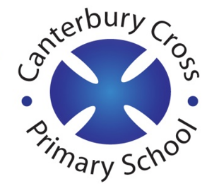 Remote Learning					   Year:     4                      Week beginning: 27.09.21Email address to return completed work to: 	remotelearning4V@cantcros.bham.sch.uk   remotelearning4e@cantcros.bham.sch.uk Day 1:Subject:Day 1:Literacy Learn about another culture to help identify other cultures in storieshttps://classroom.thenational.academy/lessons/to-learn-about-maori-culture-ccvpcc Day 1:MathsAdding 3 digit numbers without regroupinghttps://classroom.thenational.academy/lessons/adding-two-3-digit-numbers-without-regrouping-c4uk8r Day 1:Foundation subjectHistoryIntroducing the Romanshttps://classroom.thenational.academy/lessons/how-did-the-roman-empire-become-so-powerful-74u62t Day 2:Subject:Day 2:Literacy Investigate suffixes to improve our writinghttps://classroom.thenational.academy/lessons/to-investigate-suffixes-ify-ise-6mt62t Day 2:MathsAdding 3-digit numbers with regroupinghttps://classroom.thenational.academy/lessons/adding-two-3-digit-numbers-regrouping-in-one-column-cmt64e Day 2:Foundation subjectPEhttps://www.youtube.com/watch?v=qeSSmNRBlgY&list=PLxqa8hYs_2B-YNirhMDR-1OiTQaLXjj6p Day 3:Subject:Day 3:Literacy Revise compound sentences to improve our writinghttps://classroom.thenational.academy/lessons/to-revise-simple-compound-and-complex-sentences-6tgp2d Day 3:MathsChoosing the right strategy https://classroom.thenational.academy/lessons/choosing-appropriate-addition-strategies-6wwkad Day 3:Foundation subjectREWhere do Christians worship?Where do Christians worship? (thenational.academy) Day 4:Subject:Day 4:Literacy (Reading & Writing)Analyse characters in a film from another culturehttps://classroom.thenational.academy/lessons/to-develop-an-understanding-of-the-main-characters-in-a-film-6xhp6c Day 4:SPAGExplore compound sentenceshttps://classroom.thenational.academy/lessons/to-explore-simple-and-compound-sentences-6hk3ed Day 4:MathsDeriving facts from known strategieshttps://classroom.thenational.academy/lessons/deriving-addition-and-subtraction-facts-by-using-given-calculations-cru3jd Day 5:Subject:Day 5:Literacy Increase our vocabulary to improve the experience of the readerhttps://classroom.thenational.academy/lessons/to-develop-a-rich-understanding-of-words-associated-with-eyes-6xjkgd Day 5:MathsChoose the right strategy to add numbers https://classroom.thenational.academy/lessons/choosing-appropriate-addition-strategies-6wwkad Day 5:Foundation subjectScienceWhat is static electricityhttps://classroom.thenational.academy/lessons/what-is-static-electricity-74tk2t 